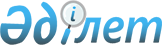 Шектеуіс-шараларын тоқтату және Қусақ ауылдық округі әкімінің 2023 жылғы 19 шілдедегі "Қусақ ауылдық округінің Қошқар аулындағы жеке аулаларға шектеу іс-шараларын белгілеу туралы" № 3 шешімінің күші жойылды деп тану туралыҚарағанды облысы Ақтоғай ауданы Қусақ ауылдық округінің әкімінің 2023 жылғы 26 қазандағы № 04 шешімі
      "Қазақстан Республикасындағы жергілікті мемлекеттік басқару және өзін-өзі басқару туралы" Қазақстан Республикасы Заңының 37-бабына, "Құқықтық актілер туралы" Қазақстан Республикасы Заңының 27-бабына, "Ветеринария туралы" Қазақстан Республикасы Заңының 10-1 бабының 8) тармақшасына, "Қазақстан Республикасы Ауыл шаруашылығы министрлігі Ветеринариялық бақылау және қадағалау комитетінің Ақтоғай аудандық аумақтық инспекциясы" мемлекеттік мекемесі басшысының 2023 жылғы 10 қазандағы № 13-4-4/202 ұсынысы негізінде, ШЕШТІМ:
      1. Ірі қара малының бруцеллез ауруына жоспарлы ветеринарлық сауықтыру жұмыстарының атқарылуына байланысты, Ақтоғай ауданы Қусақ ауылдық округі Қошқар аулының төмендегі тізім бойынша жеке аулаларынабелгіленген шектеу іс-шаралары алынсын.
      1) Жақыпбекова Алмагүл Қордабайқызы Сарыарқа көшесі 1 үй
      2) Балапанов Оналбек Есимбекулы Жеңіс көшесі 32 үй
      3) Мәдиев Оңал Оралұлы Бейбітшілік көшесі 11/2 үй
      4) Бейс Нурбек Мекенулы Бейбітшілік көшесі 5 үй
      5) Сейлхан Кабира Жумаханкызы Наурыз көшесі 7 үй
      6) Шалхарбаев Сабырхан Тлеукабылович Мәдениет көшесі 12 үй
      7) Турсынбаев Ауез Науханбекулы Наурыз көшесі 20 үй
      8) Мұқашов Нұрлан Қабылбекұлы Жеңіс көшесі 4 үй
      2. Ақтоғай ауданы Қусақ ауылдық округі әкімінің 2023 жылғы 19 шілдедегі "Қусақ ауылдық округінің Қошқар аулындағы жеке аулаларға шектеу іс-шараларын белгілеу туралы" № 3 шешімінің күші жойылды деп танылсын.
      3. Осы шешімнің орындалуын бақылауды өзіме қалдырамын.
      4. Осы шешім оның алғашқы ресми жарияланған күнінен кейін қолданысқа енгізіледі.
					© 2012. Қазақстан Республикасы Әділет министрлігінің «Қазақстан Республикасының Заңнама және құқықтық ақпарат институты» ШЖҚ РМК
				
      Қусақ ауылдық округінің әкімі

Д.Мукатай
